КВЕСТ- КАРТАИКТ Задание 1Задание 2Составь инструкцию из 4 пунктов по охране редких птиц._______________________________________________________________________________________________________________________________________________________________________________________________________________________________________________________________________Задание 3Соедини название и изображение животного.Какие животные  занесены в Красную книгу Челябинской области? Найди Красную книгу Челябинской области в интернете и поработай с ней.Составь 2 предложения с названиями этих  животных: повествовательное, невосклицательное, простое.Изобрази одно из этих животных.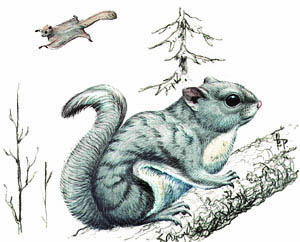 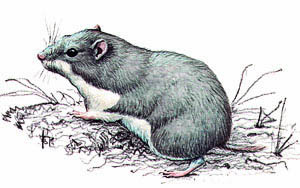 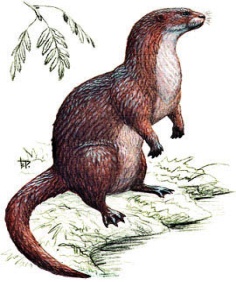 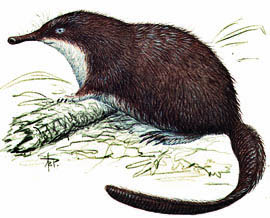 Серый хомячокЛетяга Речная выдраРусская выхухоль 